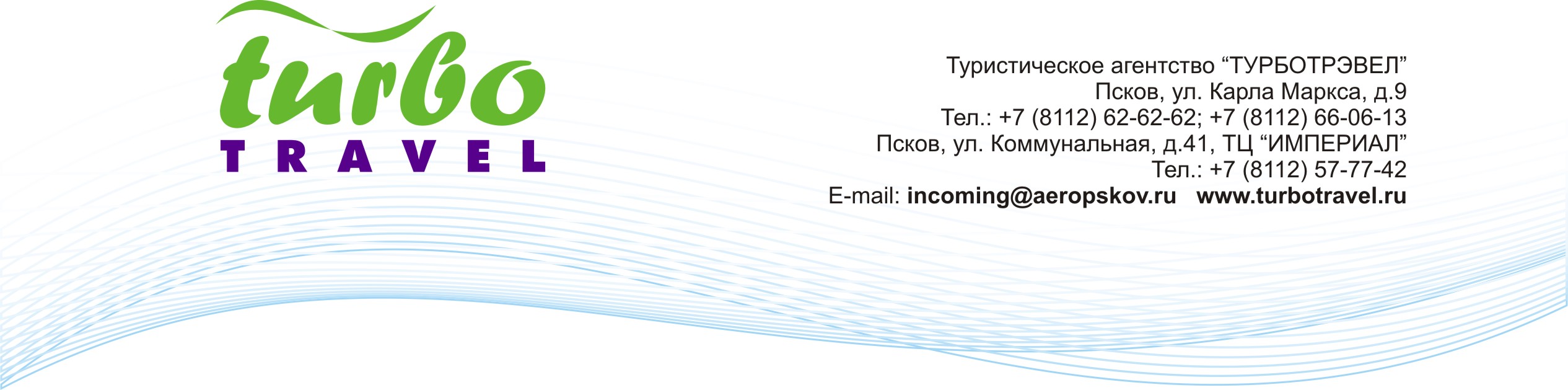 Саблинские пещеры29 августа1 деньВсего в 40 километрах от Санкт-Петербурга расположено легендарное Саблино - местечко, где всего на 220 гектарах, располагаются два водопада, древнейшие каньоны рек Саблинки и Тосны, скалы - обнажения кембрийских и ордовикских пород, древние курганы, место стоянки Александра Невского перед битвой со шведами, и более 10 уже давно будоражащих людские умы пещер. Самой крупной и интересной является пещера "Левобережная". Едем знакомиться!06:00 - сбор группы у ДКП (Площадь Ленина д. 1) — магазин Зенден, выезд из Пскова.11:00 – прибытие в Саблино. Начало экскурсионной программы.Саблинские пещеры — одна из самых необычных и интересных локаций в окрестностях Петербурга. В Саблино находится 14 пещер, длина самых протяжённых из них достигает 5,5 километров. Температура здесь круглый год держится на отметке около восьми градусов. Мы посмотрим с вами самую крупную  - Левобережную пещеру, в настоящее время охраняемую и открытую только для организованных посетителей в сопровождении опытных проводников-спелеологов. Пещера расположена недалеко от моста через реку Тосна, ее галереи протягиваются под лесопарк и поселок более чем на 300 метров, а общая длина ходов лабиринта превышает 5,5 километров. В пещерах закартированы 3 подземных озера, глубина которых достигает в некоторых местах трех метров. Площадь озер составляет многие сотни квадратных метров. Микроклимат здесь постоянный +8 градусов.А после отправимся к водопаду и, если повезет, сможем отыскать окаменелости.13.00 Отправление к месту, которое в истории прославилось тем, что во времена битвы со шведами Александр Невский именно здесь расположил стоянку своего войска. Теперь здесь стоит гранитный камень. На памятном знаке разместили надпись, рассказывающую о Невской битве и князе Александре. Фотоостановка.
13:30 Свободное время для обеда.15:00 Сбор группы, отправление в Псков.19:00 Прибытие в город.Стоимость тура 1650 рубВ стоимость тура входит:автобусное обслуживание по программе тураэкскурсионное обслуживаниесопровождение работником компанииДополнительно оплачиваются:входной билет 650р